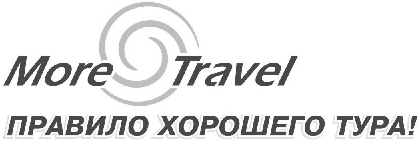 Уфа. Вся Уфа.Автобусный тур из ЕкатеринбургаДаты заезда 01-04 августа Приглашаем в самобытную и современную столицу Республики Башкортостан! Уфа гостеприимно встретит Вас, "обнимет" и пригласит в путешествие...Покажет романтичные парки, затянет в увлекательные музеи, окутает духом загадочности и старинных легенд, угостит медом и кумысом, "подмигнет" на прощанье ночными огнями и попросит вернуться вновь. Приезжайте. Уфа ждет!Программа тура1 августа                          07:30 Встреча группы возле Маринс Парк Отеля (бывш. гост. Свердловск).                         Отправление автобуса из Екатеринбурга в Уфу. Расстояние -550 км. 	 	Обед в кафе по пути следования. 	 	Прибытие на курорт Янган-Тау, расположенного на высоте 413 м над уровнем                         моря, в горах северо-востока Башкортостана. Именно в этих горах родился и                         вырос легендарный герой башкирского народа Салават Юлаев.	 	Посещение источника минеральной воды Коргазак.	 	Прибытие в Уфу. Размещение в гостинице	20:00	Ужин и свободное время. 2 августа	 	Завтрак - шведский стол. 	09:00	Автобусная экскурсия "Уфа - гостеприимная столица" : южная часть города.	 	Экскурсия в Музей археологии и этнографии с посещением экспозиции                         "Сарматское озеро"	 	Обед в кафе. 	 	Посещение национального музея Республики Башкортостан - обзорная                         экскурсия по музею, самому крупному в Республике (природа, история,                         этнография)	 	Свободное время. 3 августа 	 	Завтрак - шведский стол. 	09:00	Автобусная экскурсия по Северной части города: парк Победы, памятник                         Скорбящей матери и мечеть Ляля - Тюльпан.	 	Посещение Уфимского лимонария.	 	Экскурсия на ипподром "Акбузат". Манеж, кузница, музей, катание на лошадях.     	 	Обед в ресторане "ТАВРО" с элементами башкирской кухни. 	 	Посещение художественного музея им. Нестерова.	 	Посещение сада им. С.Т. Аксакова. 	 	Посещение Уфимского рынка, где можно приобрести башкирскую продукцию:                         кумыс, мед, бальзамы, казы. 	 	Свободное время. 	 	Непродолжительная прогулка на речном трамвайчике по реке Белая (за                         доп.плату - 400 руб.) 4 августа 	 	Завтрак - шведский стол. Освобождение номеров. 	08:00	Выезд в Екатеринбург. 	 	Экскурсия в Музей Салавата Юлаева в Малоязе. Экспозиция музея построена на                         документальной основе и главный лейтмотив её - Салават Юлаев - воин, поэт,                        национальный герой башкирского народа. Рассказ о событиях крестьянской                         войны 18 в.	 	Обед в кафе по пути следования. 	 	Посещение источника минеральной воды КОРГАЗАК. 	 	Продолжение пути в Екатеринбург. 	22:00	Ориентировочное время прибытия в Екатеринбург.Стоимость тура:В стоимость входит:- экскурсионное и транспортное обслуживание;- услуги гида;- входные билеты;- питание - 3 завтрака, 4 обеда и 1 ужин (в первый день);- размещение в 1-2 местных номерах с удобствами кат. стандарт в гостинице "Холидей инн Уфа"В стоимость не входит:- катание на речном трамвайчике по реке Белой;- посещение горячего бассейна под открытым небом "Юность";- ужины во 2, 3 и 4 день.Комиссия по туру – 500 руб./чел.Екатеринбургул. Карла Маркса, 20-ател./факс +7 (343) 378-73-33http://www.moretravel.rue-mail: reservation@moretravel.ruНа 1 человекаВзрослыеШкольникиПенсионерыС размещением в 1-мест. номере с удобствами20500 р.20300 р.С размещением в 2-мест. номере с удобствами17500 р.17000 р.17200 р.